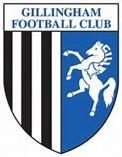 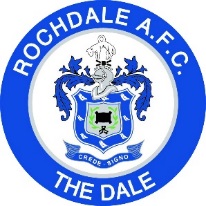 Rochdale v Gillingham FC Saturday 15th September, Crown Oil Arena, 3pm Kick Off M E N UStarterCarrot and Coriander Soup 
MainsRoast Chicken Breast in a Mushroom Cream Sauce Served with New Potatoes and Savoy Cabbage 
DessertStrawberry Cheese Cake  


Half-TimeCake and Refreshment 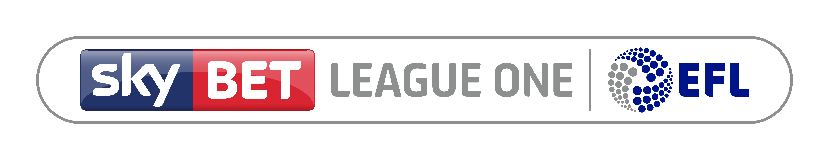 